المواصفة الفنية للشحمة/279-XG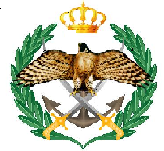 بسم الله الرحمن الرحيم إعلان طرح عطاء الشحمة01    تعلن القيادة العامة للقوات المسلحة الأردنية – الجيش العربي /مديرية المشتريات الدفاعية عن طرح العطاء رقم م ش7/5/2023/ الشحمة/  الخاص بشراء كمية (20000) عشرون الف كيلو غرام من مادة (الشحمة /279)  لحساب مديرية التموين والنقل الملكي فعلى المتعهدين الراغبين بالاشتراك بهذا العطاء مراجعة مديرية المشتريات الدفاعية/ شعبة الإمداد والتموين  لشراء نسخة من دعوة العطاء مقابل دفع مبلغ وقدرة (50) خمسون دينار اردني غير مستردة مصطحبين معهم رخصة المهن والسجل التجاري و( الرقم الوطني للمنشاة) أو صورة عنهما ساريتي المفعول وكتاب تفويض من الشركة 002    يتم بيع دعوات العطاء يومياً من الساعة (1000) العاشرة صباحاً ولغاية الساعة (1300) الواحدة بعد الظهر من كل يوم ما عدا يوم الخميس وأيام العطل الرسمية ويكون يوم الاحد الموافق 9/4/2023 الساعة (1300) الواحدة بعد الظهر أخر موعد لبيع المناقصات003	تعاد المناقصات بواسطة الظرف المختوم إلى مديرية المشتريات الدفاعية/سكرتير اللجان قبل الساعة (1300) الواحدة من بعد ظهر يوم الاثنين الموافق 10/4/2023 ومرفق بها تأمين مالي مصدق بقيمة لاتقل عن (3%) من قيمة اللوازم (حسب اعلى سعر معروض) وكل مناقصة غير مرفق بها التأمين مالي او قيمة تامين مالي اقل من المطلوب تهمل  ولاينضر بها وكل مناقصة ترد متاخرة عن موعد الاغلاق ترفض ولن يتم استلامها0 4.  عنوان مديرية المشتريات الدفاعية :     هاتف: ( 5000138)     فاكس: (5000808)    موقعنا على الأنترنت :  www.jafdop.mil.jo01    تعلن القيادة العامة للقوات المسلحة الأردنية – الجيش العربي /مديرية المشتريات الدفاعية عن طرح العطاء رقم م ش7/5/2023/ الشحمة/  الخاص بشراء كمية (20000) عشرون الف كيلو غرام من مادة (الشحمة /279)  لحساب مديرية التموين والنقل الملكي فعلى المتعهدين الراغبين بالاشتراك بهذا العطاء مراجعة مديرية المشتريات الدفاعية/ شعبة الإمداد والتموين  لشراء نسخة من دعوة العطاء مقابل دفع مبلغ وقدرة (50) خمسون دينار اردني غير مستردة مصطحبين معهم رخصة المهن والسجل التجاري و( الرقم الوطني للمنشاة) أو صورة عنهما ساريتي المفعول وكتاب تفويض من الشركة 002    يتم بيع دعوات العطاء يومياً من الساعة (1000) العاشرة صباحاً ولغاية الساعة (1300) الواحدة بعد الظهر من كل يوم ما عدا يوم الخميس وأيام العطل الرسمية ويكون يوم الاحد الموافق 9/4/2023 الساعة (1300) الواحدة بعد الظهر أخر موعد لبيع المناقصات003	تعاد المناقصات بواسطة الظرف المختوم إلى مديرية المشتريات الدفاعية/سكرتير اللجان قبل الساعة (1300) الواحدة من بعد ظهر يوم الاثنين الموافق 10/4/2023 ومرفق بها تأمين مالي مصدق بقيمة لاتقل عن (3%) من قيمة اللوازم (حسب اعلى سعر معروض) وكل مناقصة غير مرفق بها التأمين مالي او قيمة تامين مالي اقل من المطلوب تهمل  ولاينضر بها وكل مناقصة ترد متاخرة عن موعد الاغلاق ترفض ولن يتم استلامها0 4.  عنوان مديرية المشتريات الدفاعية :     هاتف: ( 5000138)     فاكس: (5000808)    موقعنا على الأنترنت :  www.jafdop.mil.jo01    تعلن القيادة العامة للقوات المسلحة الأردنية – الجيش العربي /مديرية المشتريات الدفاعية عن طرح العطاء رقم م ش7/5/2023/ الشحمة/  الخاص بشراء كمية (20000) عشرون الف كيلو غرام من مادة (الشحمة /279)  لحساب مديرية التموين والنقل الملكي فعلى المتعهدين الراغبين بالاشتراك بهذا العطاء مراجعة مديرية المشتريات الدفاعية/ شعبة الإمداد والتموين  لشراء نسخة من دعوة العطاء مقابل دفع مبلغ وقدرة (50) خمسون دينار اردني غير مستردة مصطحبين معهم رخصة المهن والسجل التجاري و( الرقم الوطني للمنشاة) أو صورة عنهما ساريتي المفعول وكتاب تفويض من الشركة 002    يتم بيع دعوات العطاء يومياً من الساعة (1000) العاشرة صباحاً ولغاية الساعة (1300) الواحدة بعد الظهر من كل يوم ما عدا يوم الخميس وأيام العطل الرسمية ويكون يوم الاحد الموافق 9/4/2023 الساعة (1300) الواحدة بعد الظهر أخر موعد لبيع المناقصات003	تعاد المناقصات بواسطة الظرف المختوم إلى مديرية المشتريات الدفاعية/سكرتير اللجان قبل الساعة (1300) الواحدة من بعد ظهر يوم الاثنين الموافق 10/4/2023 ومرفق بها تأمين مالي مصدق بقيمة لاتقل عن (3%) من قيمة اللوازم (حسب اعلى سعر معروض) وكل مناقصة غير مرفق بها التأمين مالي او قيمة تامين مالي اقل من المطلوب تهمل  ولاينضر بها وكل مناقصة ترد متاخرة عن موعد الاغلاق ترفض ولن يتم استلامها0 4.  عنوان مديرية المشتريات الدفاعية :     هاتف: ( 5000138)     فاكس: (5000808)    موقعنا على الأنترنت :  www.jafdop.mil.jo2NLGI Grade195Dropping point.C
205
18.2Oil Viscosity
mm2/s@40C
mm2/s@100C280Penetration. Worked @25.C7.5Thickener (Lithium)m%18Timken OK Load. kg